Mark AngelLaboratory Methods in GenomicsMay 8, 2013Investigation of Blueberry Genome for Genes 
Associated with Fungal Gene-for-Gene ResistanceAbstract	The common highbush blueberry (Vaccinium corymbosum) has many health benefits for humans, as it contains high levels of important antioxidants, vitamins, and minerals (Courteau, 2012; Balk et al., 2006; Safra-Stone et al., 2007). Fungal diseases are common threats to the harvesting of healthy blueberries, an agriculturally important industry in the United States. In this investigation, I identified simple sequence repeats (SSRs) in the Vaccinium genome near genes associated with fungal gene-for-gene resistance. I focused primarily on R genes that encode proteins containing nucleotide-binding sites and leucine-rich repeat domains (NBS-LRR proteins) because they are more closely associated with gene-for-gene resistance pathways. Of the 29 genes I identified, 27 produced at least one primer pair for SSRs, with 24 producing three primer pairs. Introduction	Vaccinium corymbosum, the highbush blueberry, is the species of blueberry most often cultivated for the commercial distribution of blueberries. Blueberries, rich in essential vitamins and minerals, are an important food source for many birds and mammals, including humans (Courteau, 2012). Additionally, blueberries have many health benefits for humans, including high antioxidant capacity, protection against gastrointestinal diseases, and prevention of neurodegenerative diseases (Balk et al., 2006; Zafra-Stone et al., 2007). Blueberry cultivation is a significant industry in the United States, which produced 60% of the 312,047 metric tons of blueberries harvested commercially worldwide in 2010. An undocumented amount of blueberries are also harvested locally each year (Courteau, 2012). The many health benefits of blueberries and the large economy associated with their production indicate the importance of maintaining healthy blueberries. 	A major threat to blueberry health in the United States is fruit rot caused by fungal pathogens (Anco and Ellis, 2011). Infections can destroy a blueberry harvest and make the fruit unsellable. In order of severity and frequency of occurrence, the most common fungal fruit rots in blueberries are Alternaria, caused by Alternaria tenuissima; anthracnose, caused by Colletotrichum acutatum; and Botrytis, caused by Botrytis cinerea (Anco and Ellis, 2011). In order to combat these harmful fruit rots, scientists must understand the fungi that cause these diseases and the induced pathogen defense mechanisms within the blueberry. 	Gene-for-gene resistance characterizes the primary pathogen (including fungal) defense response of plant cells. In what DeYoung and Innes (2006) call “effector-triggered immunity,” resistance (R) genes encode proteins that recognize the gene products of fungal avirulence (avr) genes, also known as effectors, which attack the plant (Glazebrook, 2001; Feys and Parker, 2000). R-Avr protein recognition elicits a localized defense response within the plant, causing the infected cell to produce reactive oxygen species quickly (Feys and Parker, 2000; Glazebrook, 2005). The resulting oxidative burst induces a hypersensitive response (HR) within the cell in contact with the pathogen, leading to the programmed death of the infected cell (Glazebrook, 2005). 		The initial localized defense mechanism and associated HR leads to systemic pathogen resistance to protect the remainder of the plant (Glazebrook, 2001). In systemic acquired resistance (SAR), the signaling molecule salicylic acid accumulates in cells throughout the plant, activating the transcription of pathogenesis-related genes that lead to increased resistance (Glazebrook, 2001; Feys and Parker, 2000). Induced systemic resistance (ISR), normally associated with bacterial pathogens, requires the accumulation of jasmonic acid and ethylene, both growth hormones (Feys and Parker, 2000). The various molecules in pathways activated by SAR and ISR, initiated by localized gene-for-gene resistance, interact in both “synergistic and antagonistic” ways, suggesting a complex web of plant defense pathway interactions that is specific to each pathogen (Feys and Parker, 2000). 	According to plant pathologist Dr. Jim Polashock (personal communication), little evidence exists to indicate an important role for the SAR/ISR pathways in fungal disease resistance in blueberries. With Dr. Polashock’s guidance, I investigated R genes. The proteins encoded for by most R genes contain leucine-rich repeat regions (LRRs) and nucleotide-binding sites (NBS), which help detect the Avr proteins (or effectors; Pan et al., 2000; DeYoung and Innes, 2006). Studies indicate that Avr-R protein interactions are extremely complex and occur in various forms. In direct interactions, multiple sites of an R gene, including the amino-terminal domain (the LRR domain), must liaise intricately to allow for the recognition of the Avr protein (DeYoung and Innes, 2006). However, recent evidence suggests that some R proteins interact indirectly with Avr proteins (DeYoung and Innes, 2006). The NBS-LRR proteins encoded by blueberry R genes associate with plant accessory proteins that together interact with fungal Avr proteins in order to confer disease resistance (Eitas and Dangl, 2010). 	Gupta et al. (2010) reviewed the evidence for two models of indirect interactions between Avr and R proteins: the guardee and the decoy. In the “Guardee Model,” plants become resistant when the R protein “guards” a host protein (the “guardee”), preventing its interaction with the invading Avr protein (Gupta et al. 2010). In the proposed “Decoy Model,” plants generate decoy “guardee” proteins that bind the Avr proteins; rather than initiating a pathogenic resistance response, these decoy proteins hamper the pathogenesis induced by the Avr proteins (Gupta et al., 2010). Both models are important to understand when considering future directions of research related to disease resistance. Because I focused primarily on the resistance pathways initiated by R proteins in this study, a further understanding of R protein structure and signaling transduction capabilities is important.	 Several signal transduction pathways initiated by R proteins lead to disease resistance. The activation of a particular pathway depends on the subcategory of R proteins activated (Glazebrook, 2001). R proteins categorized as NBS-LRR proteins can be divided into two subclasses. In Arabidopsis, NBS-LRR proteins that contain leucine-zippers (LZ-NBS-LRRs) require NDR1 to invoke resistance, while TIR-NBS-LRR proteins, which contain an amino-terminal domain similar to the mammalian interleukin 2 and Drosophila Toll receptors, require EDS1 and PAD4 (Fig. 1; Glazebrook, 2001; Eitas and Dangl, 2010). A third pathway to resistance in Arabidopsis, initiated by LZ-NBS-LRR proteins, exists as well that does not require NDR1 (Fig. 1; Glazebrook, 2001).  	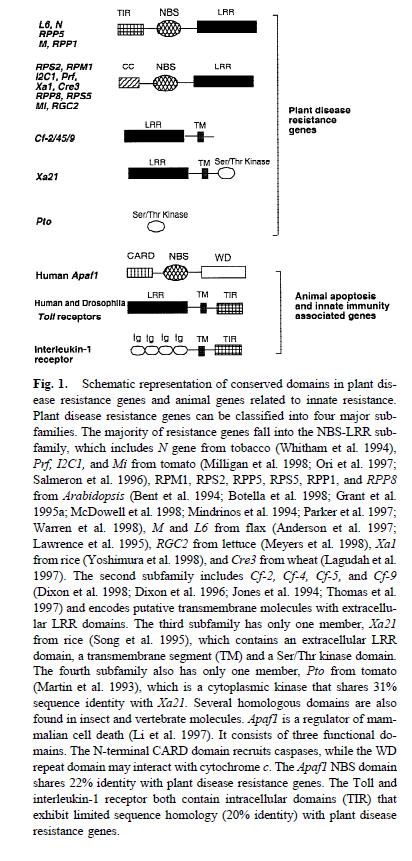 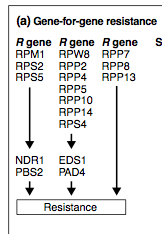 The goal of my research was to find primer pairs for simple sequence repeats (SSRs) near orthologs of genes related to disease resistance (primarily fungal) in the blueberry genome. These primer pairs will allow for further investigation of disease resistance pathways specific to the blueberry, eventually leading to fungal resistant cultivars.Methods	After conducting a thorough literature review, I identified pathways that contain or were associated with R genes encoding NBS-LRR proteins that lead to disease resistance (Fig. 1). In the NDR1-dependent disease resistance pathway, I investigated NDR1, PBS2, RPM1, RPS2, and RPS5. I also searched for genes associated with the EDS1/PAD4-dependent resistance pathway, including EDS1, PAD4, RPW8, RPP2, RPP4, RPP5, RPP10, RPP14, and RPS4. Three genes investigated (RPP7, RPP8, and RPP13) are not associated with any characterized resistance pathway but are involved in resistance (Glazebrook, 2001). When complete pathways were not available, I chose to analyze individual NBS-LRR genes previously identified in dicots by scientists, including L6, N, M, RPP1, I2C1, Prf, Mi, RGC2, Cf-2, Cf-4, Cf-5, and Cf-9 (Fig. 2). By typing the protein name and organism into the UniProt database, I obtained amino acid sequences for these proteins of interest (UniProt). After identifying the correct protein, I exported the completed amino acid sequence in FASTA format, never using partial amino acid sequences or proteins from species different from those reported in the literature. Using Mac terminal, I performed a local tBLASTn against the Vaccinium genome (previously generated using 454 sequencing) to determine the approximate location of this queried amino acid sequence on the scaffolds of this genome. See Appendix A for specific directions on using the terminal window in Mac. 	I selected the blueberry scaffold with the best E-Value (expect value), for further analysis (no bigger than 1e-04).  If two genes aligned at the same location on the same scaffold, I selected the next best scaffold for analysis. For example, the first hit for both RPP5 and N was on scaffold04339, starting near the base pair 3698. Because I had already found the SSRs at this location on this scaffold from RPP5, I went to the second most specific alignment (scaffold00311 at base pair 244627) for N. I ran each scaffold of interest through the Vaccinium SSR Tool on the “Genome Database for Vaccinium,” which generates PCR primer pairs for SSRs on that scaffold (Plants for Human Health Institute, year). I reported primer pairs for the three best SSRs, which had di- or trinucleotide motifs close to the aligment’s starting location with the most repeats that created a primer pairs product between 100-700 bps. When less the Vaccinium SSR Tool generated less than three SSRs, I reported all the available primer pairs. I repeated this process for each gene of interest. Again, see Appendix A for specific directions for using the Vaccinium SSR Tool and choosing PCR primer pairs.Results	Of the 29 genes I investigated, 28 aligned with scaffolds on the Vaccinium genome and 27 produced primer pairs (Fig. 3). The N gene in tobacco, RPP5 in Arabidopsis, and M from flax appeared to align at the same location on scaffold04339. Additionally, the first three scaffold hits for M from flax overlapped with other genes (RPP5 and RPP4 from Arabidopsis and L6 from flax). Cf-4 and Cf-9 from tomato also appeared at the same location on scaffold00725. This overlap in scaffold location was noted, but unique primer pairs were found on a different scaffold for each gene investigated. RPW8 from Arabidopsis did not produce any hits in the Vaccinium genome and RGC2 from lettuce aligned with scaffold07696, which had no identifiable SSR primer pairs. For a full list of the primer pairs, please see Appendix B. Discussion	My genomic investigation indicates many of the NBS-LRR proteins encoded by R genes associated with pathogen disease resistance are present in the blueberry genome. Some genes appeared at the same location on the same scaffold suggesting that the primer pairs may not be specific to the gene but rather recognize conserved regions in these various proteins (i.e. the TIR domain of L6, M, N, and RPP5). Studies have shown, however, that some NBS-LRR proteins exist in clusters in the genome and function in pairs to combat disease (Eitas and Dangl, 2010). Perhaps the genes that appeared at the same locus on the blueberry genome work in tandem to combat disease or they have converged into one functional gene in this organism.	Although 28 plant resistance genes associated with gene-for-gene disease resistance were found in the Vaccinium genome, the exact pathogens combatted remain unknown. These results are not specific to fungal disease resistace, but rather disease resistance in general, because the pathogen combatants in each of the gene-for-gene resistance pathways investigated in this study were not delineated; they may be fungal, bacterial, or viral. A more helpful model for future studies in blueberry fungal disease resistance may include a further delineation between blueberry responses to necrotrophic versus biotrophic diseases. Necrotrophs kill the host’s cells and feed on dead tissue, while biotrophs survive by feeding on living tissue (Glazebrook, 2005). To ward off biotrophs, plants generally enlist salicylic acid-dependent pathways to fight biotrophs and enlist jasmonic acid- and ethylene-dependent pathways to fight necrotrophs (Glazebrook, 2005). Two of the most common blueberry fungi pathogens, Alternaria tenuissima and Botrytis cinerea, are necrotrophs; another common blueberry fungus, Colletotrichum acutatum, is a necrotroph at some life stages and a biotroph at others (Glazebrook, 2005; Wharton and Diéguez-Uribeondo, 2004). This characterization of the three most important fungal pathogens for blueberries thus suggest that genes involved with SAR/ISR pathways should be studied further in future investigations specific to blueberry fungal diseases. 	Fungal disease resistance is important for blueberry cultivar survival. By locating 28 genes associated with local pathogen disease response in the blueberry genome, this study serves as an excellent launching pad for further investigations into the complex pathways that control blueberry disease resistance. By utilizing these SSR primer pairs, breeders can begin to identify the location of important fungal disease resistance genes in the blueberry genome. Once these alleles have been located, blueberry farmers can selectively breed for them, leading to more fungal disease resistance cultivars. Further laboratory investigations should determine how and when these genes are activated. This knowledge will eventually provide a better understanding of the mechanisms for fungal disease resistance in blueberries, ultimately leading to more resistant blueberries.AcknowledgementsThis study was done as part of an undergraduate biology course at Davidson College, Laboratory Methods in Genomics. I would like to thank the professor of that course, Dr. Campbell, for his continued support and guidance. I would also like to thank my fellow classmates, whose collaboration and feedback greatly improved this project. Additionally, thank you to Dr. Allan Brown of North Carolina State University, Dr. Jeannie Rowland of the United States Department of Agriculture, and Dr. Doreen Main of Washington State University for their additional input and advice. A final thank you to Dr. Jim Polashock of the United States Department of Agriculture, who provided the direction that I took in this project. ReferencesAnco, D.J. and Ellis, M.A. (2011). Fruit rots of blueberry: Alternaria, Antracnose, and 	Botrytis. The Ohio State University Extension.Balk, E., M. Chung, G. Raman, A. Tatsioni, P. Chew, S. Ip, D. DeVive, and J. Lau. B vitamins and 	berries and age-related neurodegenerative disorders. Rockville, MD: Agency for 	Healthcare Research and Quality (US).Courteau, J. (2012). Vaccinium corymbosum: highbush blueberry. In Encyclopedia of 	Life. 	Retrieved from http://eol.org/pages/583651/overview. DeYoung, B.J. and Innes, R.W. (2006). Plant NBS-LRR proteins in pathogen sensing and host 	defense. Nature Immunology, 7(12), 1243-1249.   Eitas, T.K. and Dangl, J.L. (2010). NB-LRR proteins: pairs, pieces, perception, partners and 	pathways. Current Opinion in Plant Biology, 13(4): 472-477.Feys, B.J. and Parkers, J.E. (2000). Interplay of signaling pathways in plant disease 	resistance. Trends in Genetics, 16(10), 449-455.Glazebrook, J. (2001). Genes controlling expression of defense responses in Arabidopsis – 	2001 status. Current Opinion in Plant Biology, 4: 301-308. Glazebrook, J. (2005). Contrasting mechanisms of defense against biotrophic and 	necrotrophic pathogens. Annual Review of Phytopathology, 43: 205-227.Gupta, S., Chakraborti, D., Basu, D., and Das, S. (2010). In search of decoy/guardee to R	genes. 	Plant Signaling and Behavior, 5(9): 1081-1087.Pan, Q., Wendel, J., and Fluhr, R. (2000). Divergent evolution of plant NBS-LRR resistance 	gene homologues in dicot and cereal genomes. Journal of Molecular Evolution, 	50:203-213.Plants for Human Health Institute, North Carolina State University, and Washington State 	University. SSR Tool. Genome Database for Vaccinium. Retrieved from 	http://www.vaccinium.org/cgi-bin/vaccinium_ssr. 9 April 2013.UniProt Consortium. Uniprot. Retrieved from http://www.uniprot.org/. 26 March 2013.Wharton, P.S. and Diéguez-Uribeondo, J. The biology of Colletotrichum acutatum [Abstract]. 	Anales del Jardín Botánico de Madrid, 61(1): 3-22.Zafra-Stone, S., T. Yasmin, M. Bagchi, A. Chatterjee, J.A. Vinson, and D. Bagchi. Berry 	anthocyanins as novel antioxidants in human health and disease prevention. 	Molecular Nutrition & Food Research, 51(6): 675-683.Appendix A. Finding SSRs and Choosing Primer Pairs in the Vaccinium GenomeNOTE: This protocol follows the trajectory to obtain Vaccinium SSRs for the Arabidopsis gene ndr1 from the encoded protein’s amino acid sequence.1) In the “Query” box at www.uniprot.org, type in the name of the organism and protein of interest. Make sure that you are searching in “Protein Knowledgebase (UniProtK).”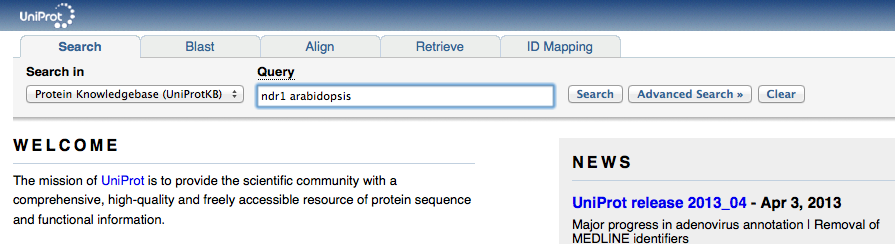 2) A list of search results will appear. Identify the protein you are interested in, assuring that the entry is for the correct organism, and click the related “Entry” link. Any entry with a gold star (in “Status” column) means that it has been reviewed. For this example, I chose the first entry because it was a reviewed entry for NDR1 found in Arabidopsis thaliana. 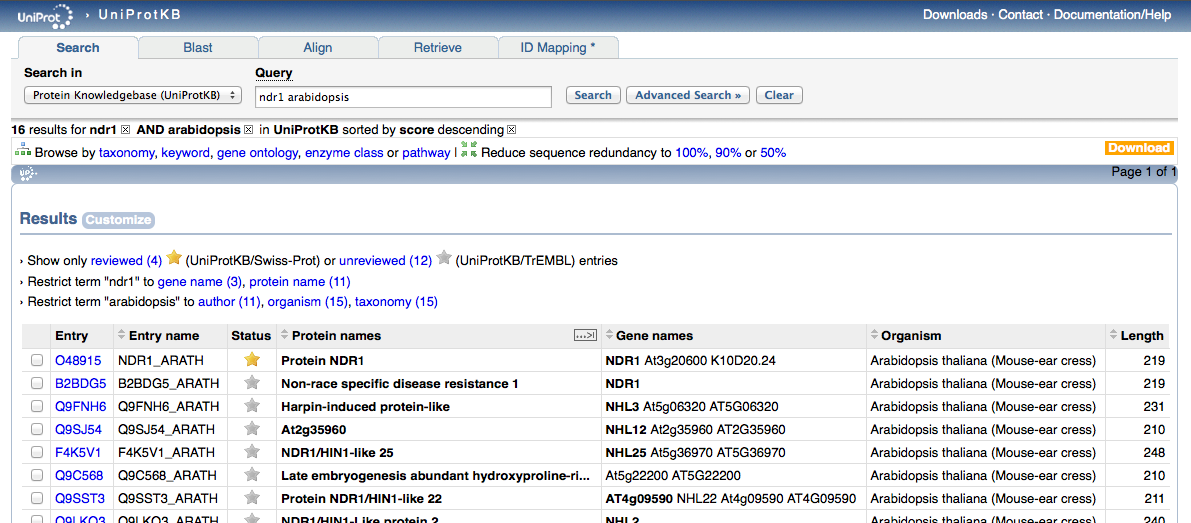 3) On the entry’s page, under “protein attributes,” check to make sure that the “sequence status” is “complete.” 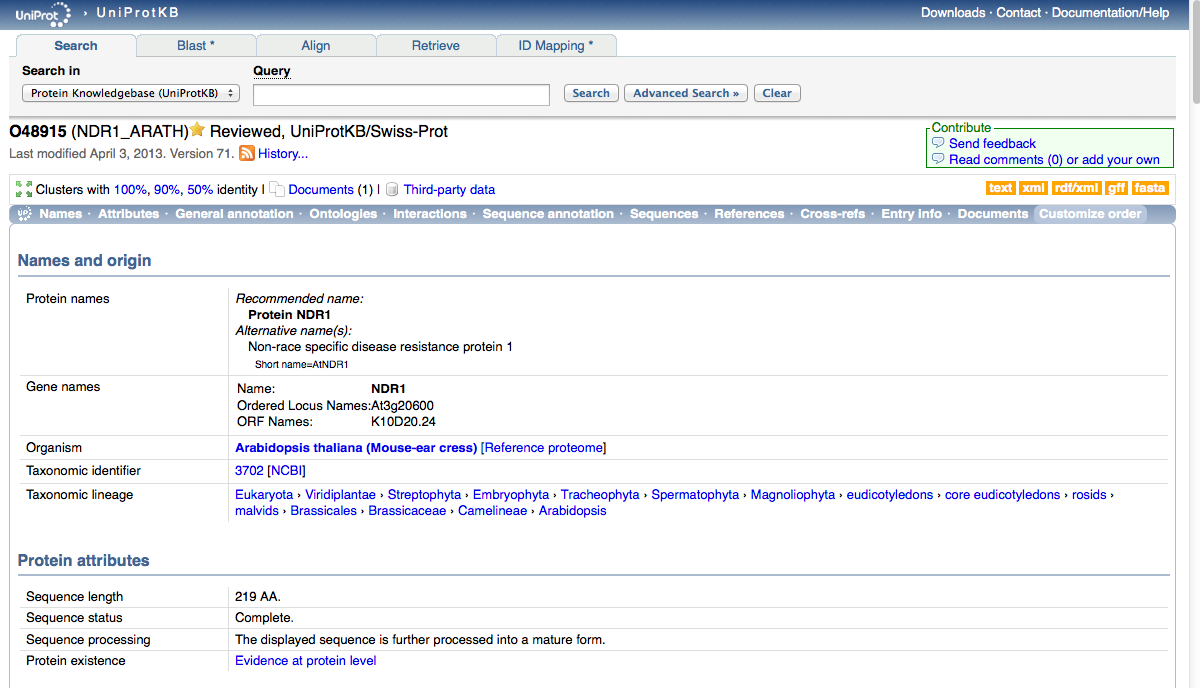 4) Scroll down to the “Sequences” section. You will see the amino acid sequence in fragments of 10. Clicking on the FASTA hyperlink, however, will automatically put the amino acid sequence in FASTA format, which is required for future steps in the protocol.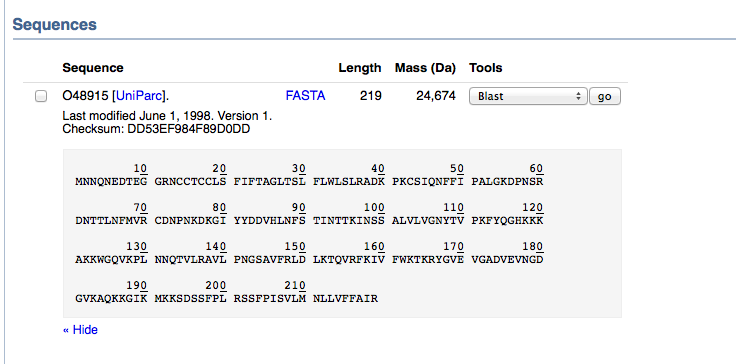 FASTA Format: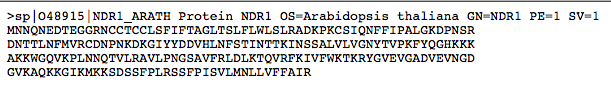 6) Using Mac TextEdit, make a text file with the amino acid sequence (FASTA format) in plain text (in the toolbar, “Format”  “Make Plain Text”). Make sure to save it to the ncbi-blas-2.2.27+ folder.7)  Make sure that you have the blueberry genome scaffolds (produced from 454 Sequencing) set up as a database. In order to do this, insert the following code in Mac Terminal:		cd Desktop/ncbi-blast-2.2.27+ Hit ENTER. Then inserts the following code in Mac Terminal:./bin/makeblastdb -in Sorted_454Scaffolds.txt -input_type fasta -dbtype nucl -title blueberry_GenomeHit ENTER. The database should now be set up so that you can run a tBLASTn queries against it.(Make sure that the referent files are on the desktop, otherwise Terminal will not be able to access it to create the database.)8) In order to run a tBLASTn against the database created in 7, insert the following code into Mac Terminal:		bin/tblastn -query 29_ndr1.txt -db Sorted_454Scaffolds.txtNOTE: The highlighted portion is the name of file you created in 6. Every time you run another tBLASTn, this query should change to indicate the file with the amino acid sequence of interest.9) Mac Terminal will present the results of the query, with your cursor at the bottom of them. Scroll up until you see something like this: 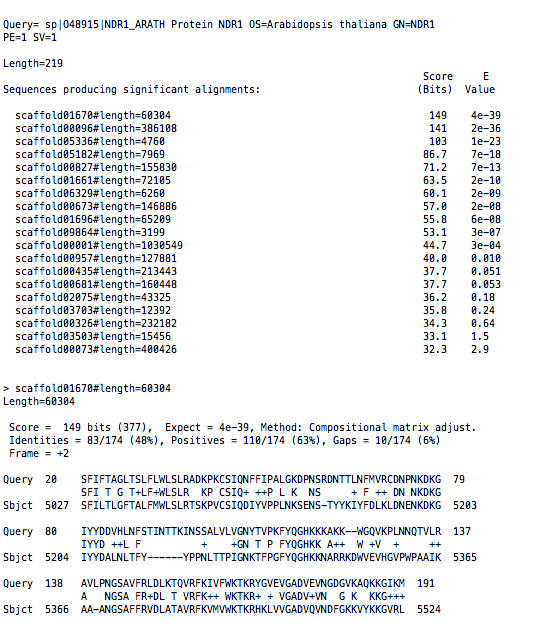 This is a list of scaffolds on which your query sequence produced “significant alignments,” or hits, ordered by specificity (most specific to least) as indicated by the ascending E-Value. I only considered E-Values that were less than 1e-05. If a gene aligned at the same location on the same scaffold as another gene, I used the next unique hit for analysis. 10) Scroll to the readout of the most specific alignment of your gene of interest with a unique scaffold, which should look as follows:Note the length of the scaffold (dashed box) and the starting location of the aligment (solid box), which may either be at the beginning or end of the sequence identified.11) Search for the scaffold of interest identified in 9 and 10 on the text file of the sorted 454 blueberry genome scaffolds (Sorted_454Scaffolds.txt). 12) Copy and paste the sequence of this scaffold into a plain text file. 13) Upload this text file of the scaffold to the Vaccinium SSR Tool on the “Genome Database for Vaccinium” (http://www.vaccinium.org/cgi-bin/vaccinium_ssr). 14) On this SSR Tool, under “Specify Motif Frequency,” change everything but dinucleotides and trinucleotides to 0. This will ensure the tool will only identify SSRs with two or three repeated base pairs on the scaffold. Hit SUBMIT.15) You will receive an email with the SSR results. Open them in an Excel file.16) Using the data on the second sheet of the Excel file titled “SSRs1,” select the three best primer pairs that designate specific SSRs close to the alignment’s starting location with as the most repeats and create a primer product between 100 and 700 bps.17) Repeat this process for all of your genes of interest.Appendix B.  SSR Primer Pairs DetailsRPM1		scaffold00004		location start: 5347971) For Primer	TGGAAATGGTAAAATGGGTCTCRev Primer	CAACTTGAAGGTTGGCATGATRepeats (ct) x16		PCR product: 253	start at base 4889742)For Primer	CTTCAAAAAGGAATCAACCCAGRev Primer	ATGGAAACATGGGTAGAGAGGARepeats (ct) x14		PCR product: 300	start at base 5813633)For Primer	CCACATCTTCAGATCTCTCCCTRev Primer	ACACGAGTTACACGACGAAGAARepeats (tc) x11		PCR product: 253	start at base 546065RPS2		scaffold01086		location start: 629691) For Primer	GTGTGGGTTTGAGGAATGATTTRev Primer	AACGAAGAAGGCCAGTGTAATCRepeats (ga) x7		PCR product: 208	start at base 709232)For Primer	GAAAATGCCATCCAGCTAAAAGRev Primer	CGGAGGTTCAAATTCATGGTATRepeats (gt) x10	PCR product: 229	start at base 387303)For Primer	CGATCTCGAACTAAAATCTCGCRev Primer	TTGTTTGGACAGGTTGCTATTGRepeats (ag) x10	PCR product: 262	start at base 89488RPS5		scaffold002876		location start: 1326411) For Primer	CCAACTTGTTAAGCAGACATGCRev Primer	GCCAACCTATCACTGTCAACACRepeats (ta) x9		PCR product: 288	start at base 1234322)For Primer	ATTCTACCCTTTGACACGTTGGRev Primer	CTCAAACTAAGCGCTCTGAACARepeats (tc) x10		PCR product: 247	start at base 1572343) For Primer	ATTCTACCCTTTGACACGTTGGRev Primer	CTCAAACTAAGCGCTCTGAACARepeats (ag) x10	PCR product: 299	start at base 158100PBS2		scaffold00103		location start: 51061)For Primer	GAAGAAAGAGTGGTGGGTTTTGRev Primer	GTTCTCCTCTCTCTCCTCCCTCRepeats (ag) x12	PCR product: 176	start at base 556102)For Primer	AGAAGAAGGAAGAGGTGGGAAGRev Primer	TGCTACACCATAAACAGGTTGCRepeats (ag) x9		PCR product: 220	start at base 325473)For Primer	TAACGCACTACCTTACGGTTCARev Primer	AAATACCAGCAGGGTTCTTTCARepeats (tc) x7		PCR product: 221	start at base 19511RPP2 		scaffold00365		location start: 993571)For Primer	AACTACGAGACTATACACGAGGACCRev Primer	CCAGCCCTACCATGGATATAAARepeats (ct) x16		PCR product: 141 	start at base 1072772)For Primer	TGCTCTTCATCACCTTTTCTCARev Primer	AGTGAGTCATGCTCAAAACGAARepeats (gct) x5		PCR product: 203 	start at base 993293)For Primer	TAATGTGGTCTATCTTGCCGTGRev Primer	GGTGAGTATCAACTTTCCCAGCRepeats (ct) x9		PCR product: 166 	start at base 113622RPP4		scaffold00231		location start: 2653441)For Primer	GTATGCGTTAGCATCACGAAAGRev Primer	AGAACCCCATTCCCTTATTGTTRepeats (tc) x23		PCR product: 295	start at base 1970952)For Primer	AGAGAAGGGGAGTTTTGGGTAGRev Primer	ATATTTCCTGGGTTCTCTGGGTRepeats (ga) x13	PCR product: 293 	start at base 2058223)For Primer	GCCATTGGAGAGAGAGAGAGAGRev Primer	GTCAATTTACCCCTACCATCCARepeats (gt) x8		PCR product: 128	start at base 258687RPP5		scaffold04339		location start: 37131) For Primer	TCAGCATGTGTTTGTGATTGAGRev Primer	CTCAAGTTTCCACTTTCTCGCTRepeats (ga) x8		PCR product: 150	start at base 6948RPS4 		scaffold00044		location start: 2330011)For Primer	ACTGGGCTTTCCCTTACTTTTCRev Primer	ATTTTGGTTACAACTGGATGGGRepeats (tc) x5		PCR product: 218	start at base 2207822)For Primer	GAACCTACTCCAACAAACTGCCRev Primer	TCTAGACCATGTATGGGGTTCCRepeats (ga) x5		PCR product: 181	start at base 2421153)For Primer	TCGGTTGTCACCAAAGTAGAGARev Primer	TTATCCAGTTGAGGCATGATTGRepeats (ag) x5		PCR product: 289	start at base 267683EDS1		scaffold00607		location start: 392141)For Primer	CGGAAGTCCTAACCCAGTGTAGRev Primer	GTTCGGTTACGGTTAGGTTACGRepeats (tc) x24		PCR product: 267	start at base 210342)For Primer	CGGAAGTCCTAACCCAGTGTAGRev Primer	GTTCGGTTACGGTTAGGTTACGRepeats (tcg) x9		PCR product: 267	start at base 210803)For Primer	TGATGATTTTAGTTGCAGGTGGRev Primer	CACAAACACATGCATGAACAAGRepeats (ct) x6		PCR product: 226	start at base 35215PAD4		scaffold00745		location start: 1090101)For Primer	CACTGCCAGATGACACTTCCTARev Primer	ACATGTTTGGACAGCTCAAATGRepeats (taa) x9	PCR product: 247	start at base 1199812)For Primer	GCATAGAGACGAGGAAAAGGAARev Primer	CCGATACACTTTTAGAATGCCCRepeats (ag) x9		PCR product: 138	start at base 879423)For Primer	TAAATACCAAATCCCCTCATGCRev Primer	AGAGATCAGGGAGGAGGAATGTRepeats (tct) x10	PCR product: 235	start at base 73881RPP7		scaffold00179		location start: 1154881)For Primer	CTTGTGAGTGTTGGACCAATGTRev Primer	GTGGGTTTGGAATTAAGGATCARepeats (gt) x10	PCR product: 252	start at base 1136372)For Primer	CTAGAGGGTTTCAGGCTATCCCRev Primer	GAGATCAATTTGTCACAGGCAARepeats (tc) x16		PCR product: 231	start at base 1649853)For Primer	AGGGTTTTGAGTGCTGATCAATRev Primer	TAATGAGTTGCCACCACGTAAGRepeats (ga) x12	PCR product: 236	start at base 127514RPW8		no scaffoldRPP8		scaffold00651		location start: 1342081)For Primer	CGACACAGGTCCTCTCTCTCTCRev Primer	ACCTGCAACTAATAGCTCGCTCRepeats (ct) x24		PCR product: 277	start at base 1338892)For Primer	AGAATAGCATGTCCCGACTCTCRev Primer	CAACTAATAGCTCGCTCCCTTTRepeats (ct) x14		PCR product: 300	start at base 1338433)For Primer	GTACCGGTGAGTGTGTTGAAGARev Primer	AATAGTGGATTCTGGGGTGAGARepeats (ag) x14	PCR product: 231	start at base 120447RPP13		scaffold02218		location start: 77491)For Primer	AGTTCATCCTGAGCTCACAACARev Primer	AAAAGCTCAAGACTGGACCAAARepeats (tg) x10	PCR product: 191	start at base 244222)For Primer	CCCTAGCTTCACTTGACAATCCRev Primer	TGACGTTTAGGAACTCCGCTATRepeats (ct) x8		PCR product: 240	start at base 10903)For Primer	GTGTCACTCTCCCATTCGTGTARev Primer	TCACCTGAGAAAAGCAGACTGARepeats (ct) x8		PCR product: 281	start at base 27796LOV1		scaffold 02957		location start: 145851)For Primer	ACCGTAAAACCATTCACCAGTCRev Primer	GAGGAAGAGGAGGAGAGAGAGGRepeats (tc) x12		PCR product: 100	start at base 132872)For Primer	CTGTCACAGGTTTGCTCCATTARev Primer	AGGTACTGCTATGCTCCGTCATRepeats (ttc) x5 	PCR product: 100	start at base 359RPP1		scaffold00231		location start: 2110331)For Primer	GTATGCGTTAGCATCACGAAAGRev Primer	AGAACCCCATTCCCTTATTGTTRepeats (tc) x23		PCR product: 295	start at base 1970952)For Primer	AGAGAAGGGGAGTTTTGGGTAGRev Primer	ATATTTCCTGGGTTCTCTGGGTRepeats (ga) x13	PCR product: 293 	start at base 2058223) For Primer	TCCAACAAAACATATGCAGCTCRev Primer	TGGCATCATTATTCTTCGAGTGRepeats (ga) x21	PCR product: 279 	start at base 174854L6 		scaffold00327		location start: 2192291)For Primer	TCCGCATGCTAGACACTAATTGRev Primer	GTCCATCCACATAGGGACTTGTRepeats (gt) x12	PCR product: 287	start at base 2178492)For Primer	GGGAGAGAAAAGAGGAGAGAGGRev Primer	GGCATGTGTAGACGCAAAATTARepeats (ag) x11	PCR product: 262	start at base 1865883)For Primer	ATATGGAGGTGGCTAAGCATGTRev Primer	TAAGTCGGCCTCAAGAAAAAGARepeats (tc) x9		PCR product: 136	start at base 194596N 		scaffold00311		location start: 244627	1)For Primer	TCCCCGGAAGATAAGTGTAGAARev Primer	TGGTAAATTCAAGTTGGAACCCRepeats (ag) x19	PCR product: 287	start at base 2427282)For Primer	CGAGGAACAAGTTTAATACACGAGRev Primer	TTTTAGCTCCTCCCTCTCTCCTRepeats (ag) x11	PCR product: 113	start at base 2091063)For Primer	TCCCCGGAAGATAAGTGTAGAARev Primer	TGGTAAATTCAAGTTGGAACCCRepeats (ac) x6		PCR product: 286	start at base 242716M		scaffold02051		location start: 533651) For Primer	TGGCTGATAATATGGTGATGGARev Primer	NCTCTCACCACAACTTCAATTACACRepeats (tc) x11		PCR product: 221	start at base 419342)For Primer	GTGTGTGGTGTGAGCGTAGAATRev Primer	ATTTATAGAGCGGTCACAGGGARepeats (ac) x16	PCR product: 239	start at base 32003)For Primer	AGTTCCTCCCACCTAGAGAACCRev Primer	CCAGACCCCAAAGAGAATGTAGRepeats (ac) x12	PCR product: 143	start at base 20951I2C1		scaffold02333		location start: 47821)For Primer	TTGTGTGTAGGAATGTTGTGGARev Primer	CCATGCACGAAATGTACTGAAGRepeats (at) x6		PCR product: 228	start at base 4052)For Primer	CAAATCCTCCAGTTGAAACTCCRev Primer	TCGAAGCAATTGCGATAGATAGRepeats (at) x5		PCR product: 203	start at base 280323)For Primer	GGTGTCCAACCTGATCCATAATRev Primer	AGATCCTATCAGGCACAGTGGTRepeats (tc) x5		PCR product: 157	start at base 33827Prf		scaffold00437		location start: 1067241)For Primer	CCCTAGAACATAGGACAGACGGRev Primer	GACCGGAGAATACGAATCAGACRepeats (tc) x16		PCR product: 290	start at base 1428142)For Primer	ACATACTCCAAACCACACCCTCRev Primer	GGTCGCGATCTTCTTCTCTCTRepeats (tc) x16		PCR product: 214	start at base 1360333)For Primer	ACATACTCCAAACCACACCCTCRev Primer	GGTCGCGATCTTCTTCTCTCTRepeats (tc) x9		PCR product: 251	start at base 135150Mi 		scaffold01683		location start: 707001)For Primer	AGACGATCTCCAAGCTTTTCTGRev Primer	CTACAACCGTAAATCCACCCATRepeats (ga) x17	PCR product: 121	start at base 700432)For Primer	ACGGTTCTATTTCACGATCCATRev Primer	CGTTTCCTATGCATGAGGTGTARepeats (ct) x8		PCR product: 234	start at base 666803)For Primer	CTAATCTGTCGGACCAGCTCTTRev Primer	GGAACCCTTACAGCTCTGTTCARepeats (tc) x6		PCR product: 244	start at base 64027RGC2		scaffold07696		location start: 3642no primer foundPto		scaffold00539		location start: 1393271)For Primer	AACGCATAAAACCACTCCTCATRev Primer	TCAGATTTCGTTAGTGGGGTTTRepeats (tc) x12		PCR product: 130	start at base 1318602)For Primer	GACTACAGTGGCCAGACAATGARev Primer	CGGACATGTTTGACACCTCTACRepeats (ga) x8		PCR product: 279	start at base 1458963)For Primer	CAGCAATACTTCCGCTCTCTCTRev Primer	CTTGTATCTTGTTAGTGGATGTGTGRepeats (tc) x15		PCR product: 279	start at base 55797Cf-2		scaffold11065		location start: 3961)For Primer	TGAAATTGTGACAGCTTGTGTGRev Primer	CATCACAAAGCCTATTGATTGCRepeats (at) x5		PCR product: 283	start at base 1720Cf-4		scaffold00725		location start: 67681)For Primer	CCAGTATTGTTGAAAGAAGCCCRev Primer	TACCTACCTACCTCCTCCTCCTRepeats (ag) x24	PCR product: 247	start at base 271932)For Primer	GGCTTGTTGTTGTTGTTGACATRev Primer	CCACAAGATTAACCCAATCCATRepeats (ag) x13	PCR product: 298	start at base 395673)For Primer	CAATTGGTGCAGAAATCTGGTARev Primer	TACACATCTTCGTTTTTCTGCGRepeats (tc) x13		PCR product: 173	start at base 69608Cf-5		scaffold01395		location start: 141001)For Primer	GACGTAACTCCACACTGAACCARev Primer	AGATTACGCCTCATGTAAGGGARepeats (ga) x14	PCR product: 197	start at base 73322)For Primer	GACGTAACTCCACACTGAACCARev Primer	AGATTACGCCTCATGTAAGGGARepeats (ga) x14	PCR product: 197	start at base 446593)For Primer	TCCCCACTTTCTCAAGCTATGTRev Primer	CCCAGAAAAAGCTTATGCACTCRepeats (tc) x12		PCR product: 121	start at base 67039Cf-9		scaffold00838		location start: 149811)For Primer	TGCTTGTGTTGGCTTATTGAACRev Primer	TTTAAGTTCCACAAGGGAGGAGRepeats (ct) x10		PCR product: 250	start at base 460542) For Primer	GTGGAGGTTCTGGTTTGATCTCRev Primer	TCTTTCTCATGTGACCCATTTGRepeats (ga) x7		PCR product: 124	start at base 341043)For Primer	ACCAGGGTGACTTCATAGGAGARev Primer	CAAAACTTGGAGGCCTAAGTCARepeats (at) x8		PCR product: 190	start at base 67921NDR1		scaffold01670		location start: 50271) For Primer	CCTCTCCCTCAATTCTCTCTCARev Primer	CTTGTTCTCGTTGTCGAGTTTGRepeats (cgg) x5	PCR product: 287	start at base 49932)For Primer	GCGATGCAGAAGTTGTTGATAGRev Primer	ACACCTTACCGATTCAAGTGCTRepeats (ta) x6		PCR product: 223	start at base 311133)For Primer	GCAATTTCATCTTCGCTCTCTTRev Primer	GAGCGTTTGTATGGAGTGAATGRepeats (ct) x5		PCR product: 298	start at base 59874GeneScaffoldLocation StartNo. of Primer PairsRPM1scaffold000045347973RPS2scaffold01086629693RPS5scaffold002761326413PBS2scaffold0010351063RPW8 (used RPW8.1)no hits foundn/an/aRPP2scaffold00365993573RPP4^scaffold002312653443RPP5*scaffold0433937131RPS4scaffold000442330013EDS1scaffold00607392143PAD4scaffold007451090103RPP7scaffold001791154883RPP8scaffold006511342083RPP13scaffold0221877493LOV1scaffold02957145852RPP1scaffold002312110333L6+scaffold003272192293N*scaffold003112446273M*+^scaffold02051533653I2C1scaffold0233347823Prfscaffold004371067243Miscaffold01683625103RGC2scaffold076963642n/aPtoscaffold005391393273Cf-2scaffold110653961Cf-4#scaffold0072567683Cf-5scaffold01395141003Cf-9#scaffold00838149813NDR1scaffold0167050273